Feeding the World:  CAFOs Answers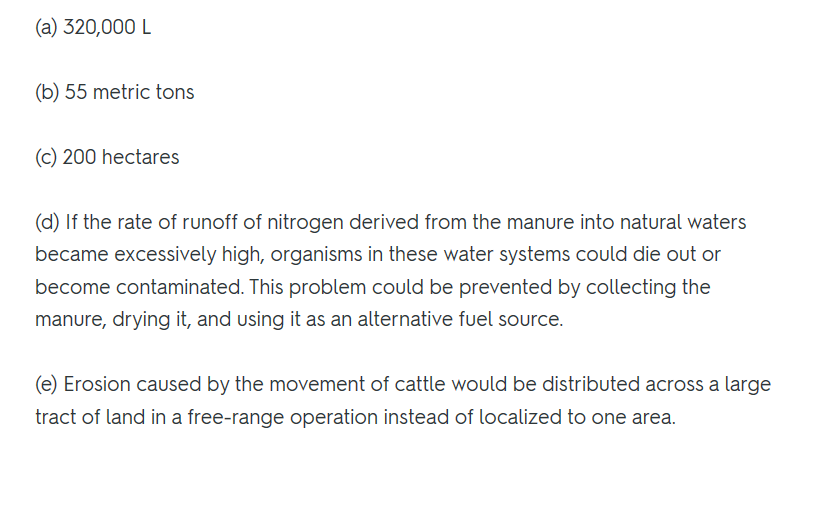 